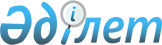 Об акционерном обществе "Иртышский химико-металлургический завод"
					
			Утративший силу
			
			
		
					Постановление Правительства Республики Казахстан от 27 января 1999 года N 62. Утратило силу - постановлением Правительства РК от 27 июля 1999 г. N 1070 ~P991070

      В связи с признанием акционерного общества "Иртышский химико- металлургический завод" банкротом и в соответствии со статьей 2 Закона Республики Казахстан "О банкротстве" Z921000_ , учитывая важное стратегическое значение акционерного общества "Иртышский химико- металлургический завод" для экономики республики, Правительство Республики Казахстан постановляет: 

      1. Установить особые условия и порядок реализации конкурсной массы, предусматривающие: 

      1) продажу имущественного комплекса акционерного общества "Иртышский химико-металлургический завод" единым лотом; 

      2) обеспечение покупателем имущественного комплекса акционерного общества "Иртышский химико-металлургический завод" производства по переработке не менее 3000 тонн концентрата в год; 

      3) стартовую цену конкурсной массы не ниже суммы требований кредиторов первой и третьей очереди; 

      4) реализацию конкурсной массы при участии представителей Министерства энергетики, индустрии и торговли и Департамента государственного имущества и приватизации Министерства финансов Республики Казахстан; 

      5) привлечение потенциального инвестора для финансирования работ по реструктуризации и подготовке в зимних условиях на время проведения процедуры банкротства; 

      6) включение затрат потенциального инвестора в административные затраты, связанные с проведением процедуры банкротства. 

      2. Предусмотреть дополнительные требования к покупателям конкурсной массы: 

      1) к торгам допускаются юридические лица, имеющие опыт работы в редкоземельной и редкометальной отрасли; 

      2) гарантийный взнос для участия в торгах составляет не менее 100 процентов суммы административных расходов; 

      3) предоставить потенциальному инвестору, участвовавшему в финансировании в период проведения процедуры банкротства, гарантии по возврату суммы затрат в счет оплаты гарантийного взноса в случае, если победителем будет объявлено другое юридическое лицо; 

      4) определить обязательства покупателя по погашению требований кредиторов четвертой очереди по согласованию с полномочным представителем таких кредиторов в случае недостаточности средств от реализации конкурсной массы. 

      3. Настоящее постановление вводится в действие с даты подписания. 

 

      Премьер-Министр     Республики Казахстан

(Корректор:  И.СкляроваСпециалист: Э.Жакупова)       
					© 2012. РГП на ПХВ «Институт законодательства и правовой информации Республики Казахстан» Министерства юстиции Республики Казахстан
				